Kuliang Residents 1895 – from Sketch of Kuliang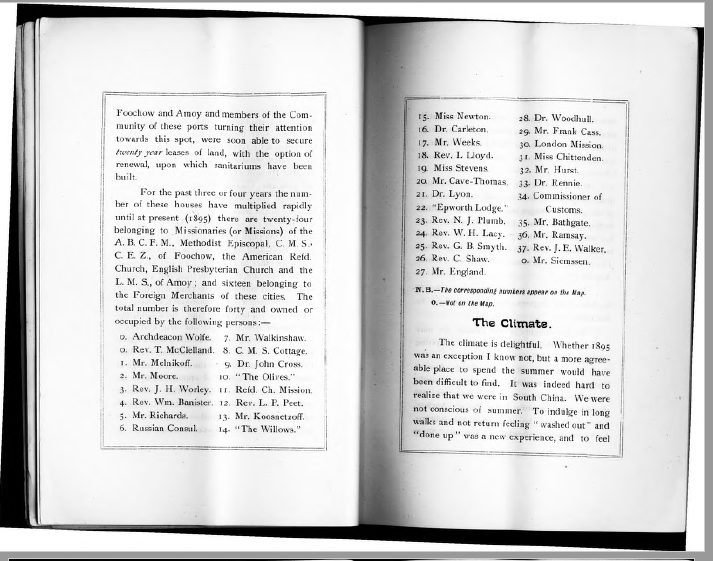 